Centre page for resultsCentre page for results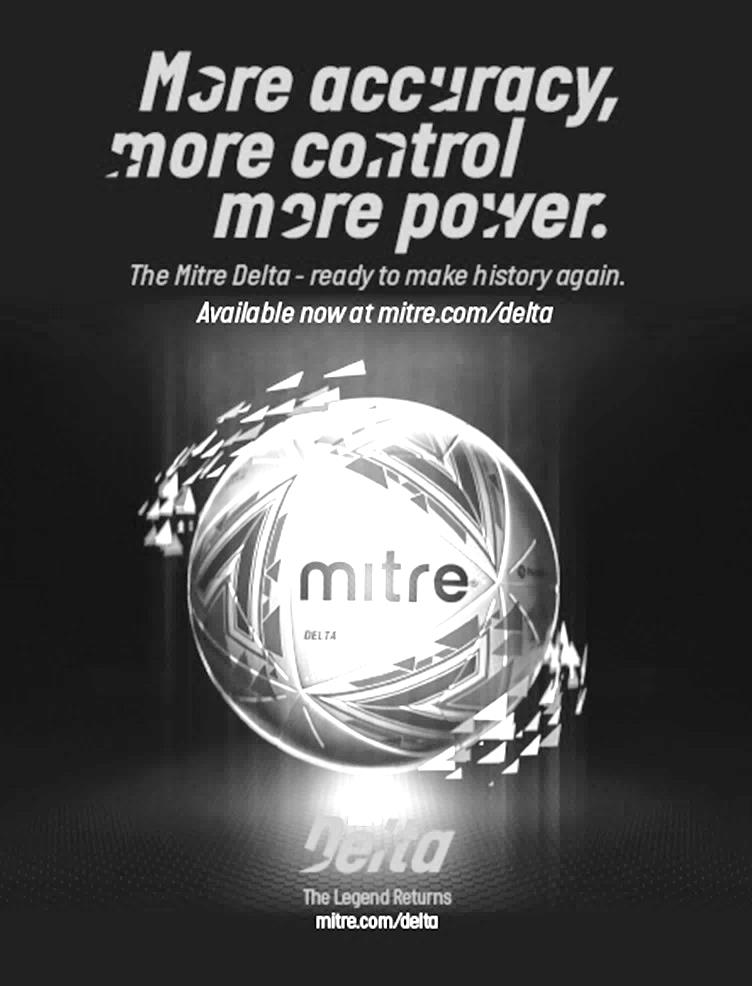 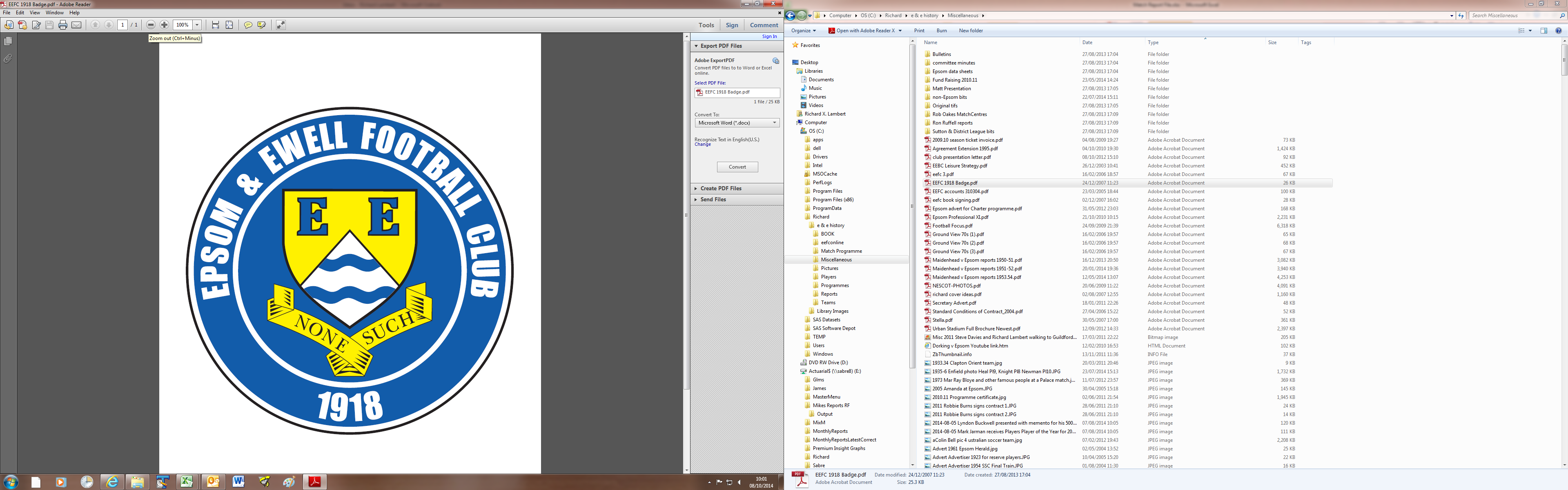      Epsom & Ewell F.C.v WestsideTuesday, 8th September 2020 – 7.45 p.m.Good evening and welcome to our first ever home match at Fetcham Grove, the home of Leatherhead F.C. We also welcome the players, supporters and officials of Westside and hope they have a safe journey home.It is really difficult to summarise what has happened since we last played a home match way back on Saturday 8th February when we defeated Ash United by two goals to one. We played a few away matches after that before our season was curtailed by the Covid -19 virus and all of these are detailed on the club website. The season was of course declared null and void with us sitting in ninth place and we left Chipstead prematurely after being tenants for nearly eight seasons. A summary of our time there follows later on in this issue.Seeing as everyone will have heard plenty about the virus I will not refer to it again in this issue except to say that the restrictions currently mean that we cannot accommodate more than 300 spectators and that social distancing remains in place around the venue. Yes, I know what you are thinking, when did we last have 300 at an Epsom home match (17th April 1993, against Aldershot Town just in case you were wondering) but you can hope, can’t you!Certainly one way of increasing our attendance is to perform well on the field and it is hoped that Sam Morgan and his Assistant Tim Moffatt will continue the good form that kept us unbeaten in the first half of 2020, with the exception of one cup loss on penalties. It could be argued that we benefited more than almost any other club during the shutdown as being without a ground meant we had less overhead costs and we never had a bar or catering income to be affected. Most importantly though it gives us another shot at a top four finish after it looked like we would miss out last season. We were finishing strongly but matches were running out and whilst we could have finished higher than we did by the end of the season, finishing fourth looked beyond us, so the target for Sam and Tim now remains identical to the one set for Simon Funnell  last year and for Neil Grant before him. Promotion back to Step Five. Our first attempts came on Saturday at AFC Hayes, where we were most unfortunate to lose 2-1 in the final minutes. It was particularly frustrating to lose to a fluke when a cross from way out eluded everyone.Due to the season kicking off slightly ahead of other steps it was difficult for the league to advise a full season of fixtures, but we know that our next home match is the Buildbase F.A. Vase First Qualifying round tie at home to Bridon Ropes which will take place on Sunday 20th September. Our next League fixtures are away at Sandhurst Town on Saturday and at Tooting Bec in seven days. Enjoy the season!RichYou can follow us on social media – just see the inside cover for details.Good evening and welcome to our first ever home match at Fetcham Grove, the home of Leatherhead F.C. We also welcome the players, supporters and officials of Westside and hope they have a safe journey home.It is really difficult to summarise what has happened since we last played a home match way back on Saturday 8th February when we defeated Ash United by two goals to one. We played a few away matches after that before our season was curtailed by the Covid -19 virus and all of these are detailed on the club website. The season was of course declared null and void with us sitting in ninth place and we left Chipstead prematurely after being tenants for nearly eight seasons. A summary of our time there follows later on in this issue.Seeing as everyone will have heard plenty about the virus I will not refer to it again in this issue except to say that the restrictions currently mean that we cannot accommodate more than 300 spectators and that social distancing remains in place around the venue. Yes, I know what you are thinking, when did we last have 300 at an Epsom home match (17th April 1993, against Aldershot Town just in case you were wondering) but you can hope, can’t you!Certainly one way of increasing our attendance is to perform well on the field and it is hoped that Sam Morgan and his Assistant Tim Moffatt will continue the good form that kept us unbeaten in the first half of 2020, with the exception of one cup loss on penalties. It could be argued that we benefited more than almost any other club during the shutdown as being without a ground meant we had less overhead costs and we never had a bar or catering income to be affected. Most importantly though it gives us another shot at a top four finish after it looked like we would miss out last season. We were finishing strongly but matches were running out and whilst we could have finished higher than we did by the end of the season, finishing fourth looked beyond us, so the target for Sam and Tim now remains identical to the one set for Simon Funnell  last year and for Neil Grant before him. Promotion back to Step Five. Our first attempts came on Saturday at AFC Hayes, where we were most unfortunate to lose 2-1 in the final minutes. It was particularly frustrating to lose to a fluke when a cross from way out eluded everyone.Due to the season kicking off slightly ahead of other steps it was difficult for the league to advise a full season of fixtures, but we know that our next home match is the Buildbase F.A. Vase First Qualifying round tie at home to Bridon Ropes which will take place on Sunday 20th September. Our next League fixtures are away at Sandhurst Town on Saturday and at Tooting Bec in seven days. Enjoy the season!RichYou can follow us on social media – just see the inside cover for details.Cover photos by Gemma JarmanEpsom and Ewell line up at Leatherhead on Saturday 22nd AugustRob Hendry puts us ahead at AFC Hayes on Saturday 5th SeptemberCover photos by Gemma JarmanEpsom and Ewell line up at Leatherhead on Saturday 22nd AugustRob Hendry puts us ahead at AFC Hayes on Saturday 5th SeptemberCherry Red Records                                          Combined Counties League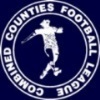 FINAL Division One Table 2019/20Cherry Red Records                                          Combined Counties LeagueFINAL Division One Table 2019/20Cherry Red Records                                          Combined Counties LeagueFINAL Division One Table 2019/20Cherry Red Records                                          Combined Counties LeagueFINAL Division One Table 2019/20Cherry Red Records                                          Combined Counties LeagueFINAL Division One Table 2019/20Cherry Red Records                                          Combined Counties LeagueFINAL Division One Table 2019/20Cherry Red Records                                          Combined Counties LeagueFINAL Division One Table 2019/20Cherry Red Records                                          Combined Counties LeagueFINAL Division One Table 2019/20Cherry Red Records                                          Combined Counties LeagueFINAL Division One Table 2019/20Cherry Red Records                                          Combined Counties LeagueFINAL Division One Table 2019/20Cherry Red Records                                          Combined Counties LeagueFINAL Division One Table 2019/20incl Saturday 14th MarchPWDLFAPtsGDHA Jersey Bulls27270099781+92x0-2 Farnham Town281945482661+220-2x Walton & Hersham281639795451+25x3-6 Tooting Bec291478644249+222-21-2 Fleet Spurs2915212564147+153-51-2 Bedfont & Feltham261358583944+190-5x Sandhurst Town251285563944+171-1x Kensington & Ealing Boro2413110514940+22-01-3 Epsom and Ewell2611510515038+1xx Bagshot289613455533-10x1-2 AFC Hayes22949515031+11-4x Cove269413427231-304-02-2 Dorking Wanderers Res278613576830-112-21-1 FC Deportivo Galicia308616509030-403-03-2 Westside228410493828+113-23-1 Ash United269017416827-272-12-1 British Airways297517427726-353-0x Eversley & California264814315320-22xx Chessington & Hook United234811385717*-19xx Godalming Town273618427515-335-22-0* Chessington & Hook United – three points deducted for playing an ineligible player v Godalming Town* Chessington & Hook United – three points deducted for playing an ineligible player v Godalming Town* Chessington & Hook United – three points deducted for playing an ineligible player v Godalming Town* Chessington & Hook United – three points deducted for playing an ineligible player v Godalming Town* Chessington & Hook United – three points deducted for playing an ineligible player v Godalming Town* Chessington & Hook United – three points deducted for playing an ineligible player v Godalming Town* Chessington & Hook United – three points deducted for playing an ineligible player v Godalming Town* Chessington & Hook United – three points deducted for playing an ineligible player v Godalming Town* Chessington & Hook United – three points deducted for playing an ineligible player v Godalming Town* Chessington & Hook United – three points deducted for playing an ineligible player v Godalming Town* Chessington & Hook United – three points deducted for playing an ineligible player v Godalming TownLucky Day? – 8th SeptemberPlayed 18 - Won 8 Drawn 3 Lost 7 - For 27 Against 37 - PPG 1.50 - AverageOur Club record against WestsidePlayed 2 - Won 2 Drawn 0 Lost 0 - For 6 Against 3 - PPG 3.00 - PerfectOur Largest win against Westside17th August 2019 - Won 3-1 - Combined Counties League Division One  (A)  Westside ‘s last visit28th December 2019 - Won 3-2 - Combined Counties League Division One  Club President – Stella LamontGood evening everyone.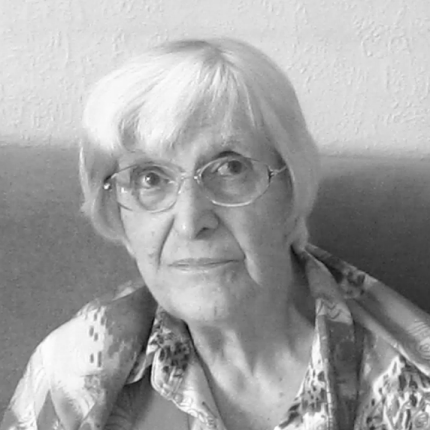 Earlier this week it was my birthday. I was ninety-two. To save you doing the numbers, I was born in 1928. That year the Olympic Games were held in Amsterdam and Uruguay won the gold medal for football. Two years later in Montevideo Uruguay would win the first ever World Cup, and thirty-two years later than that the first European Championships was held in France. So one way or another, my life has spanned every major global football tournament – and since they became televised I’ve watched all of them! This summer we should have enjoyed an Olympic Games in Japan and a European Championships played in multiple cities across Europe (Amsterdam included) with a final at Wembley. Covid-19 put paid to all that. Both of these huge sporting fixtures have been postponed for a year, but that will depend on the virus not returning or how things are managed if it does. We simply don’t know what will happen. At least football at our level has returned once again, albeit hemmed in by frustrating protocols and obstacles. It’s worth remembering, though, that we have been here before … and experienced far worse. Eight years before I was born the Spanish Flu pandemic killed fifty million people across the world only two years after the First World War had killed forty million. The numbers are almost too extraordinary to contemplate. One young man who served in the forces was Scottish international footballer Angus Douglas who had already played nearly a hundred games for Chelsea before signing for Newcastle United a year before the war began. He survived four years of fighting but a year later he was dead; a victim of Spanish Flu. He was twenty-nine. Twenty-nine could easily be the average age of any team a supporter might cheer on today (and more than likely not be as great as that). So it’s worth remembering that while it might have been a nuisance to lose half a season or watch matches on television artificially enhanced with noise of the crowds who couldn’t be there – and now for the time being we must keep socially distanced inside our newly opened grounds – at least we can look forward to enjoying football once again as spectators or participants, while remembering those who would have liked to have done so as well but have been taken, whatever their age, too soon from those who loved them.Love and Good Luck to you all,StellaClub Chairman – Mel ToughWelcome back to football and to a new chapter in our football history.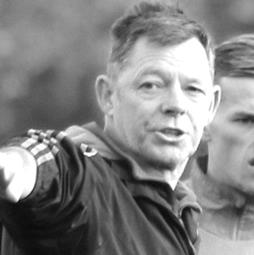 After a successful and well turned out AGM, It can be clearly stated that Epsom & Ewell FC is in state of transformation and as the newly elected Chairperson, I can say that the radical changes needed will be tough and challenging.The newly formed Committee will create a robust business model that has an emphasis around its community and forging stronger links with Epsom & Ewell Colts, but most importantly the majority of its efforts will concentrate on returning to the Borough.We have adopted an Open, Transparent and Honest policy and I welcome your suggestions, advice and assistance, but most of all your support as this will be key to our survival.I will set out to create an environment where everyone wins on and off the field and I know that this will lead to a mutual beneficial relationship that can only start our metamorphosis.I would like to thank Peter Beddoe for the time and effort he has dedicated during his tenure as without it is would be likely that no football would have been played. His work that is not seen is immense.I wish our Management team all the success in the coming season and we expect to push hard for promotion on day one.Westside are our visitors today and I would like to welcome them and hope they have a safe journey home. MelClub Manager – Sam MorganFirstly, I want to welcome everyone back to football and hope you are as excited to get underway like the squad and my management team are. 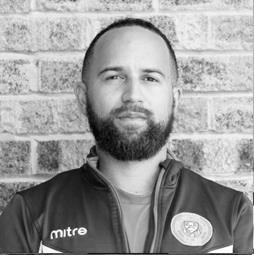 During the time since the abrupt end to the previous season it has given me time to reflect and look at what changes we could do to improve the squad on and off the pitch. We have taken steps off the pitch to help attract players to a team wanting to push for promotion and create a more professional feel around the club. I would like to thank our club sponsors ACES Ltd, AML Ltd, Rotavele Ltd and the Building Shop, plus all the generous individuals who have sponsored a player this season.We are hoping to follow on from the success we had since taking over at the start of this year. During the off season I have added to the management team with Colin Harvey joining us who has a wealth of knowledge of non-league between steps 4-6. We have then looked at where we could improve as a team and make sure we are challenging for promotion come the end of the season. We have added a few new faces that will fit our style that myself and my assistant Tim Moffatt have set out to play.Taking this into pre-season I wanted to test the squad and show that games won’t be easy this year and we will have to test our ability along the way whilst bedding in the new players. Out of the ten friendlies, eight of the fixtures were against clubs from Step Five and above including playing against our landlords Leatherhead, a Step Three side.It has given me a great opportunity to try things as well as looking at a few players and get a feel for who will fit for the upcoming season. We did unfortunately pick up some long term injuries, including club captain Scott Murphy in training who has not been able to register any minutes during this time. I have however come away from pre-season with some encouragement and optimism that we have a great squad that will be able to challenge this upcoming season and putting the Salts where they belong.All the best! Sam and the TeamLatest Results and FixturesLatest Results and FixturesLatest Results and FixturesEmirates F.A. Cup – Extra – Preliminary Round – Tuesday 1st SeptemberEmirates F.A. Cup – Extra – Preliminary Round – Tuesday 1st SeptemberEmirates F.A. Cup – Extra – Preliminary Round – Tuesday 1st SeptemberAFC Portchester4-0Sandhurst TownBillingshurst0-2WestsideCorsham Town2-2Farnham TownCorsham Town won 4-3 on penaltiesCorsham Town won 4-3 on penaltiesCorsham Town won 4-3 on penaltiesCombined Counties League – Saturday 5th SeptemberCombined Counties League – Saturday 5th SeptemberCombined Counties League – Saturday 5th SeptemberAFC Hayes2-1Epsom & EwellBagshot0-2British AirwaysBedfont & Feltham1-4Jersey BullsChessington & Hook United2-0CoveEversley & California1-1FC Deportivo GaliciaFarnham Town3-0Dorking Wanderers ReservesFleet Spurs1-3Kensington & Ealing BoroughTooting Bec1-1Godalming TownWalton & Hersham6-0Ash UnitedWestside5-1Sandhurst TownCombined Counties League – Tuesday 8th SeptemberCombined Counties League – Tuesday 8th SeptemberCombined Counties League – Tuesday 8th SeptemberAFC HayesVBedfont & FelthamAsh UnitedVBagshotBritish AirwaysVFleet SpursChessington & Hook UnitedVSandhurst TownCoveVEversley & CaliforniaEpsom & EwellVWestsideGodalming TownVFarnham TownTooting BecVKensington & Ealing BoroughWalton & HershamVFC Deportivo GaliciaEmirates F.A. Cup Preliminary Round – Saturday 12th SeptemberEmirates F.A. Cup Preliminary Round – Saturday 12th SeptemberEmirates F.A. Cup Preliminary Round – Saturday 12th SeptemberWestsideVChatham TownCombined Counties League – Saturday 12th SeptemberCombined Counties League – Saturday 12th SeptemberCombined Counties League – Saturday 12th SeptemberAsh UnitedVAFC HayesBagshotVTooting BecBritish AirwaysVJersey BullsCoveVDorking Wanderers ReservesEversley & CaliforniaVBedfont & FelthamFarnham TownVKensington & Ealing BoroughLatest Results and FixturesLatest Results and FixturesLatest Results and FixturesCombined Counties League – Saturday 12th SeptemberCombined Counties League – Saturday 12th SeptemberCombined Counties League – Saturday 12th SeptemberFleet SpursVWalton & HershamGodalming TownVChessington & Hook UnitedSandhurst TownvEpsom & EwellCombined Counties League – Tuesday 15th SeptemberCombined Counties League – Tuesday 15th SeptemberCombined Counties League – Tuesday 15th SeptemberBedfont & FelthamVAsh UnitedChessington & Hook UnitedVFarnham TownFC Deportivo GaliciaVDorking Wanderers ReservesKensington & Ealing BoroughVBritish AirwaysSandhurst TownVFleet SpursTooting BecVEpsom & EwellWalton & HershamVBagshotCombined Counties League – Wednesday 16th SeptemberCombined Counties League – Wednesday 16th SeptemberCombined Counties League – Wednesday 16th SeptemberWestsideVGodalming TownFirst Eleven Appearances for 2020/21  -  (max  1)First Eleven Appearances for 2020/21  -  (max  1)First Eleven Appearances for 2020/21  -  (max  1)First Eleven Appearances for 2020/21  -  (max  1)First Eleven Appearances for 2020/21  -  (max  1)First Eleven Appearances for 2020/21  -  (max  1)First Eleven Appearances for 2020/21  -  (max  1)First Eleven Appearances for 2020/21  -  (max  1)First Eleven Appearances for 2020/21  -  (max  1)First Eleven Appearances for 2020/21  -  (max  1)NameDebut2019/202019/202019/202019/20Career TotalsCareer TotalsCareer TotalsCareer TotalsNameDebutAppSubTotGoalsAppSubTotGoals ACHEAMPONG Gideon11/01/20201010100101 AGYEMANG Dwayne05/09/202010101010 BAH Mamadou Alpha05/09/202001100110 BENNETT Bobby12/08/201801106647038 CEESAY Shiekh23/02/201910102020 CONNELLY Lloyd14/10/2017101010671138 CURRIE-WILSON Ijah05/09/202010101010 HENDRY Rob08/08/201510111243215655 MARTIN Tony18/02/202010101120 PENSON Tom05/09/202010101010 ROBINSON Jake23/02/20191010305353 SKELLY Jacob11/01/2020011082101 SMITH Taryn28/10/201710103715529 STRAKER Tariq16/11/20191010170173The future is green. Again! After eight years based at Chipstead, we now become tenants of another club that play in green in Leatherhead F.C.Obviously our departure from High Road was sudden as we still had five home matches to play there, and so I thought it appropriate to look back at our tenure there. It was a difficult venue to reach, particularly for those who require public transport to get to their football, but once there, it was a really nice club to be at and with one of the best playing surfaces at Step Four. In fact, “the Sponge” as it became known, would regularly host matches when all others were postponed.Our time at Chipstead all started a bit inauspiciously on 7th August 2012 when a solitary second half goal consigned us to defeat against Badshot Lea, but what a season 2012/13 would turn out to be for us. After spending two rather unsuccessful seasons at Merstham’s Moatside ground, Kyle Hough re-joined us from Horley Town and his goals, added to those of regulars Robbie Burns and Mark Jarman would make a huge difference. But this wasn’t all. We had a great pair of full backs in Jamie Hatfield and Sam Currie, a young defender Anthony Panayi alongside Alex McKay and Charlie West, while in midfield, terrier Ben Hayward was a regular alongside more creative teammates like Alex McGregor, Nathan Ayling, Dale Marvell and Carl Downs.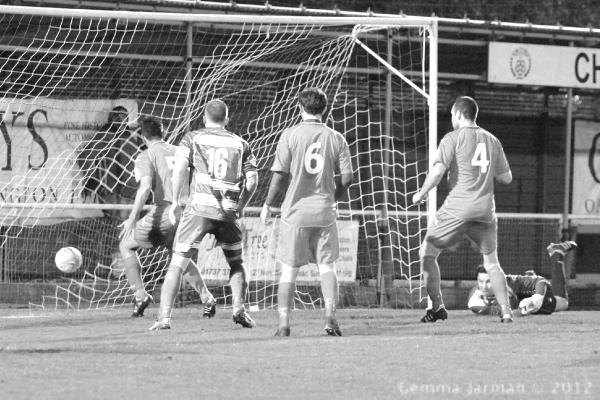 Strangely, Lyndon Buckwell’s team took a bit of time to bed in and our second home match ended in a shocking 0-4 defeat to promoted Bedfont Sports, but we had won at Arundel in the F.A. Cup and a wonderful, come from behind 2-1 win over Step Four Three Bridges, highlighted by a wonderful solo goal by Hong Moon gave us a bit of belief. Step Three Bognor Regis Town ended the Cup run on the South coast and more concerningly St Francis Rangers defeated us 2-1 in the F.A. Vase, but a Jarman goal gave us a 1-0 win at Dorking to kick start our league season at the fourth attempt and off we went. Three games in a row were won, including an important League Cup win at Farnham Town, but we then lost at eventual Champions Egham Town. Fortunately we gained revenge with a 2-0 win in late October with Alex McGregor scoring the second goal with a free kick from a  narrow angle past former keeper Paul Borg (see picture).Then on 24th November a 30 yard rocket from Dale Marvell gave us a 2-1 victory at Camberley Town. We didn’t know it at the time but this would prove to be the first of a club record twelve straight League wins, by the end of which we were top of the table. Other teams would have games in hand on us, particularly Guernsey, but even they didn’t bother us as two goals from Kyle Hough even sent the islanders packing in late January at a frozen High Road. This was a League Cup match and having beaten the holders we felt we could beat anyone! (picture shows Kyle Hough about to strike his second goal of the match against Guernsey)The win took us into the Quarter-Finals of the League Cup where we saw off AFC Croydon Athletic by six goals to two and although the winning League run ended at home to Windsor in late February, we were still in good form. Regrettably two home league defeats to Hartley Wintney and Guernsey ended our chances of one of the two promotion spots that season, but we went to Egham Town and defeated them 1-0 to deny them a League and Cup double thanks to a goal from Jarman. 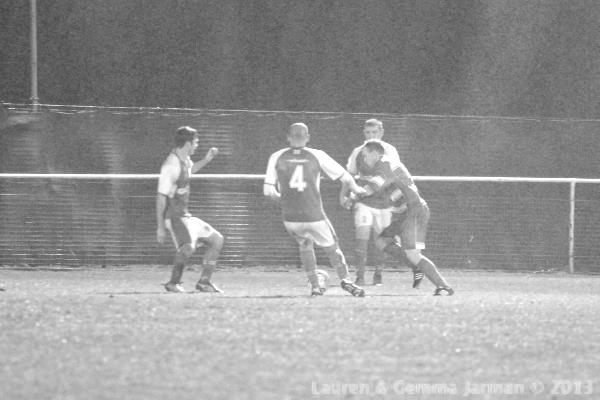 The League Cup Final has been mentioned often enough in these pages before and of course wasn’t played at Chipstead, so I will just mention that we defeated South Park 3-0 in the Final with the hero of the Semi-Final Jarman suspended after a late sending off in that win at Egham.As we went into the 2013/14 season, confidence was high and we won 1-0 at Alton Town in our opening fixture before two goals from McKay (see picture) enabled us to defeat Westfield 2-1 in our first home match of the season. Two wins was extended to eight before an unfortunate 2-0 home defeat to Wembley ended the run in a match marred by the sending off of our keeper Kieran Campbell.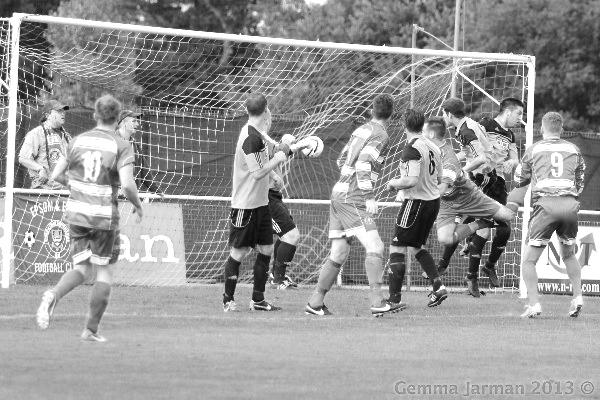 Despite two defeats in F.A. Cup and Vase to Whyteleafe we remained at the top of the table alongside South Park, but they just began to edge ahead and although we went there and defeated them 2-1 in the League Cup, points dropped here and there enabled them to open a slight gap and whilst we continued to progress in a pair of cups, losses against South Park and at Croydon on the Easter Monday (with the new Chairman’s son Ryan making his debut) left us behind Camberley Town too and we would find ourselves 26 points adrift of the Champions in the end, although third place represents our only top three finish in any League since 1984.In 2014/15 we started a number of new faces as the playing budget was altered. However, we had upgraded in many areas with players coming in like Matt Farrell, Dan Dean, Matt Tanton and Michael Eacott. However, a defeat to Croydon in the F.A. Cup left Buckwell considering his positionand he resigned the following Saturday at Hanworth Villa. He had one final match in charge, his 407th, at home to Frimley Green which ended as a goalless draw and was marked by a very rare Kyle Hough penalty save and a presentation afterwards in the Chipstead clubhouse, where he received a number of items, including a signed match ball presented by Club Captain Sam Currie (see picture right).Our Assistant Glyn Mandeville stepped up to the Manager’s role and added further players like Matt Ferdinando, Agi Panayiotou and Daryl Cooper-Smith. We finished seventh that season. 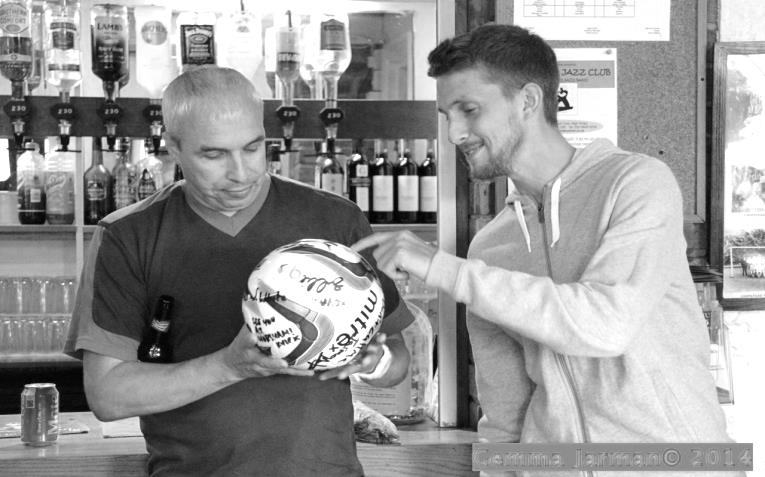 In the 2015/16 season debuts were handed to a pair of players still with us today in Reisse Griffin and Rob Hendry. Hendry scored on his debut in a 2-2 draw against Windsor. Hendry’s volley was impressive, beating a statuesque Windsor keeper from just outside the box. Griffin’s first goal was also a spectacular volley against Sutton Common Rovers in December. Both were impressive, although not as good as the best goal I ever saw from an Epsom player on 26th September 2015 when Ferdinando scored a superb overhead kick from some distance out to defeat Farnham Town 1-0 at High Road. This season would also be remembered for a club record six away matches where we would score at least five times, including seven at Cove and AFC Hayes and we finished in fourth place behind Hartley Wintney, although it was Ashford Town (Mx) that would be promoted as Hartley failed the ground grading for promotion. We also travelled to Chantilly, France in June of 2016 and played a match there with Hendry scoring both of our goals in a 5-2 defeat.Manager Glyn Mandeville standing with members of the Epsom & Ewell Colts Girls team before our F.A.Vase match with Bridon Ropes in October 2016.2016/17 started with a bang as we trailed 2-0 to Bedfont & Feltham at half time, only to score an incredible nine times in the second half to win 9-2, only the second time we’d scored nine in an away match in our history! We were surprised 5-1 by newly promoted CB Hounslow United at High Road in the August, but would then string a run of 18 matches at home without defeat which only ended when Champions Hartley Wintney defeated us by the only goal in March of 2017. 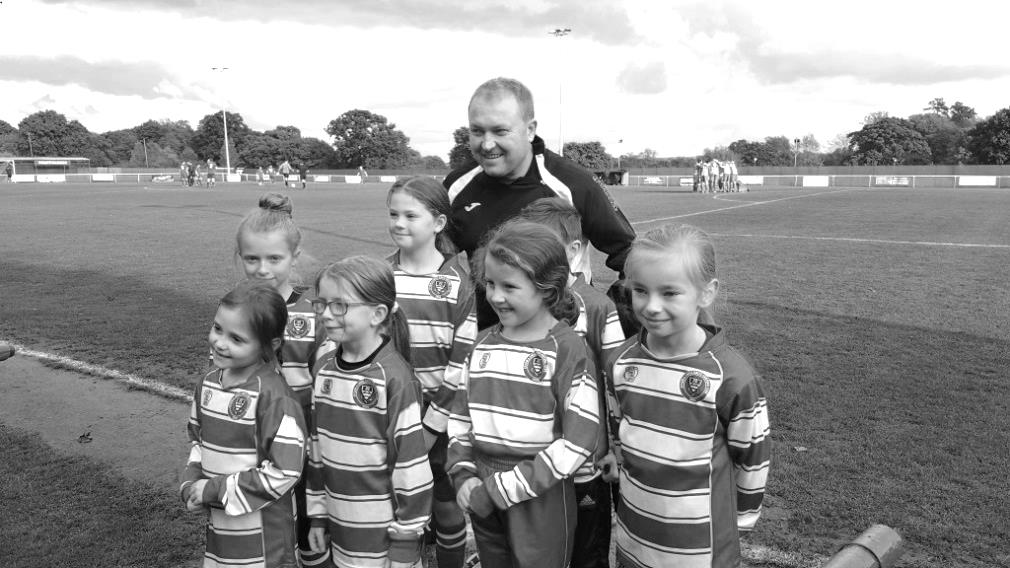 We bounced back three days later with a 2-0 home win over Windsor in the Semi-Final of the League Cup. Unfortunately we would be defeated 4-1 by Westfield in the Final at Stag Meadow, Windsor but everything looked good for the following season and another promotion charge.Alas, our Centenary season would be memorable, but for all the wrong reasons as a player exodus during the summer of 2017 led to a dreadful start and we were bottom at Christmas with just seven points. Mandeville departed and was replaced by Neil Grant. Results improved, but the damage was done by then and although he got us off the foot of the table, we still went down with Farnham Town and Godalming Town. Highlights were few and far between this year with only a 7-2 win in the F.A. Vase at Rusthall and 4-0 League win at North Greenford Town really standing out. The picture to the left shows Kyen Nicholas scoring at Chipstead to put us 2-0 up against Banstead Athletic, but typically for that season we had to settle for a 2-2 draw on the night.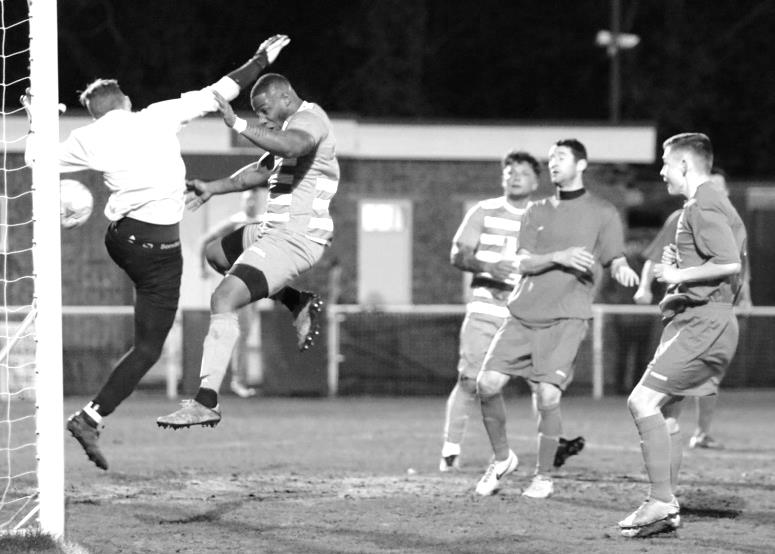 Grant was retained for operation Bounceback, but an awful start to the season left us well adrift and the club cut ties with him in October of 2018, replacing him with the Assistant Simon Funnell. Results improved with Funnell overseeing a run of seventeen matches without defeat after losing in his opening match at Farnham Town. However, a 4-2 reverse at Frimley Green that wasn’t nearly as close as the score suggests, sent us into a tail spin and by the end of the season we had only recorded two wins since mid-February and they were both away from home.    They were both memorable though. We defeated Bedfont & Feltham 6-4 at the Orchard with Hakim Griffiths scoring four times and we also defeated FC Deportivo Galicia 4-2 in the Semi-Final of the Division One Cup, although Frimley Green would defeat us in the Final at the new Meadowbank stadium, a place where we are still waiting to record our first win after four attempts.The 2019/20 season obviously became memorable for events beyond everyone’s control. However, before this, Funnell had overseen a disappointing start to the season and it was noted that it took us until October of that year to register a clean sheet, so porous was our defence. Two clean sheets followed in December but a 5-0 home defeat to Bedfont and Feltham convinced Funnell to resign and following an open contest his Assistant Sam Morgan was given the job with assistance from Tim Moffatt. Immediately things improved.By this time it had been announced that we would be leaving Chipstead for pastures new and although we didn’t know it at the time, our 2-1 win over Ash United on 8th February 2020 would prove to be our last home match there. My strongest memory will be our League Cup win over Guernsey and the Ferdinando overhead kick, but maybe you have others and I hope I’ve rekindled some of your memories here. Thank you Chipstead, it’s been emotional! From behind the goal AFC Hayes 2-1 Epsom & EwellCombined Counties League - Division One - Saturday 5th September 2020Salts fall to last minute flukeThey say that games are won and lost on the narrowest of margins and that was definitely the case at Farm Park on Saturday when two evenly matched teams looked set for a draw, only for our boys to concede a 90th minute goal from a cross that deceived everyone and dropped in at the far post!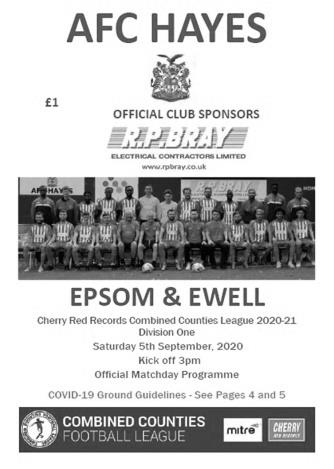 Our line up had quite a few changes from the team that had started our final friendly four days previously at Chipstead with Gideon Acheampong and Dwayne Agyemang restored to the defence. Further forward Ijah Currie-Wilson took the place of Dan Penfold and Jake Robinson replaced Jacob Skelly, while the biggest surprise came up front when our leading scorer for the last two seasons Bobby Bennett was replaced in the starting line up by Taryn Smith. Despite having ten friendlies already this was our first competitive match of the season, so this was a debut for Currie-Wilson and Agyemang along with Tom Penson who slotted in at left back, while Tony Martin, who joined us just before the lockdown took the armband in the absence of the injured Scott Murphy.As we kicked off 95 years to the day since our first ever fixture at West Street we also looked a bit different, taking the field in a red hoops with white background kit that was more reminiscent of our opponents in that first fixture all those years ago, Kingstonian. The kit is identical in style to the blue one we will all see regularly enough over the season and if you need further evidence, Gemma Jarman's photos from the match will give you a better idea. We have worn red occasionally before, due to occasional colour clashes, but I'm not sure I've seen us in red for over a decade. This was technically a third kit, and the yellow second kit will be worn from time to time.The opening fifteen minutes contained little of note before we started to gain a slight ascendency. Rob Hendry produced a fine save out of Tom Clark in the home goal, but was adjudged offside, while in the 19th minute Lloyd Connelly headed wide from a near post corner taken by Jake Robinson who was playing on his 21st birthday.  Two minutes later Smith seized on a defensive error, rode the challenge and fired at goal from an angle, but the shot was well blocked and then gathered by Clark.We were getting closer and Tariq Straker fired inches over the bar from 25 yards before Acheampong struck a shot on goal that took a bit of a hop although Clark was equal to it. However, within a minute Rob Hendry made a break on the right and fed a nice pass into Smith. He squared the ball for Straker who took a touch before striking the outsideof Clark's right hand post from ten yards.Straker probably should have scored at this point, but he was the difference between the sides in this first half and in the 33rd minute he latched onto a deep pass from the back, scooted down the left and delivered an early low cross which was perfect for Hendry to run on to and he stroked the ball past Clark from eight yards to open the scoring.There was an odd symmetry about this as Hendry had scored our last competitive goal at Dorking Wanderers back in March. Regrettably, as in that previous match we were unable to hold on to the lead for very long as a high ball enabled Trey Pender-Brown to get ahead of Penson and he held off the challenge long enough to fire past Sheikh Ceesay for a 35th minute equaliser with their first real threat on our goal.The remainder of the first half contained a flurry of yellow cards, one for AFC Hayes and three for us. Whilst two of ours were deserved, I'm still not quite sure why Smith was given a card as all he appeared to do was give their player a slight nudge, but that would be being critical of the referee who showed good consistency and fitness and was completely in charge throughout the match. The teams went in at the break even.Going down the hill I really thought we would push on and clinch the points, but Straker and Smith switched wings at the start of the half and we carried less of a threat from that point even if they would later revert to their original positions. Ceesay had to be alert to tip a free kick onto the bar and over as the home side pushed for a goal. Currie-Wilson and the newly introduced substitute Bennett both had shots on target, the latter requiring  a good save from Clark, but as the half neared its end Ceesay was becoming the busier of the two keepers and had to make a smart low save for a corner. The corner itself, in the 90th minute was a poor one to the near post and the ball found its way back out to the touchline where Pender-Brown just kept it in play. Despite being only a couple of yards from the corner flag he then produced a delivery that caught everyone out and dropped in at the far post!This was a hugely frustrating moment and ultimately cost us a point at least. It's not nice when Lady Luck chooses not to smile on you, and I hope we are not destined for a season of bad luck, but there are two other things I will take from this match. Firstly, that AFC Hayes were a good team last season, yet we were the better eleven for almost the entire first half and probably should have established a greater lead in that period. Secondly, that we have once again lost a match that we were leading; a trait that occurred a few times during pre-season. It must be said that we are most definitely due a late winner of our own soon, but it would be nice to be in a stronger position so that one isn't required in the first place! Epsom & Ewell: Sheikh Ceesay, Gideon Acheampong, Tom Penson, Tony Martin ©, Lloyd Connelly, Dwayne Agyemang, Taryn Smith, Jake Robinson, Rob Hendry, Ijah Currie-Wilson, Tariq StrakerSubs: Bobby Bennett for Smith (72), Jacob Skelly for Martin (82), Mamadou Alpha Bah for Hendry (91)This Day In History – 8th SeptemberThis Day In History – 8th SeptemberThis Day In History – 8th SeptemberThis Day In History – 8th SeptemberThis Day In History – 8th SeptemberThis Day In History – 8th SeptemberThis Day In History – 8th SeptemberDateDayCompetitionOpponentsScorers08/09/28SatLondon LeagueAMillwall United1-1J.Parr08/09/34SatLondon LeagueHGrays Athletic1-0M.Wiggins08/09/45SatF.A. Cup Prelim RoundHWoking1-8G.Francis08/09/51SatCorinthian LeagueMemorial Shield 1HEdgware Town3-1T.Wright (3)08/09/56SatF.A. Cup Preliminary RoundHBexleyheath & Welling1-3D.Hermitage08/09/62SatF.A. Cup 1qHSlough Town1-3B.Lambert08/09/65WedAthenian League 2ACroydon Amateurs0-308/09/79SatF.A. Trophy Preliminary RoundACrawley Town2-0T.Tuite (2, 1 pen)08/09/84SatIsthmian League Premier DivisionHWalthamstow Avenue2-2T.Tuite, S.Hill08/09/90SatIsthmian League 2sHHorsham1-3T.Tweedy08/09/92TueIsthmian League Cup Preliminary RoundAThame United0-308/09/93WedIsthmian League Cup Preliminary RoundHHungerford Town1-0P.Meredith08/09/98TueIsthmian League 3HFlackwell Heath4-2J.Tome (4)08/09/01SatIsthmian League 3AAbingdon Town2-0S.Hatton (2)08/09/07SatCombined Counties Premier DivisionAEgham Town1-1R.Burns08/09/12SatF.A. Cup 1qABognor Regis Town0-408/09/15TueCombined Counties Premier DivisionHColliers Wood United3-1K.Hough (2), D.Cooper-Smith08/09/18SatCombined Counties Division OneHCove3-2L.Roberts, S.Murphy (pen), K.CampbellHistorical DecadesHistorical DecadesHistorical DecadesHistorical DecadesHistorical DecadesHistorical DecadesHistorical Decades  90 years ago – Epsom Town F.C.  90 years ago – Epsom Town F.C.  90 years ago – Epsom Town F.C.  90 years ago – Epsom Town F.C.  90 years ago – Epsom Town F.C.  90 years ago – Epsom Town F.C.  90 years ago – Epsom Town F.C.06/09/30SatLondon LeagueHChelmsford3-3R.Marlow, G.Mackesy (pen), T.Jones  70 years ago – Epsom F.C.  70 years ago – Epsom F.C.  70 years ago – Epsom F.C.  70 years ago – Epsom F.C.  70 years ago – Epsom F.C.  70 years ago – Epsom F.C.  70 years ago – Epsom F.C.09/09/50SatCorinthian LeagueMemorial Shield 1HEdgware Town5-2S.Faggetter (3), F.Boatwright, P.Jordan  60 years ago – Epsom & Ewell F.C.  60 years ago – Epsom & Ewell F.C.  60 years ago – Epsom & Ewell F.C.  60 years ago – Epsom & Ewell F.C.  60 years ago – Epsom & Ewell F.C.  60 years ago – Epsom & Ewell F.C.  60 years ago – Epsom & Ewell F.C.10/09/60SatF.A. Cup Prelim RoundHCarshalton Athletic0-1  50 years ago – Epsom & Ewell F.C.  50 years ago – Epsom & Ewell F.C.  50 years ago – Epsom & Ewell F.C.  50 years ago – Epsom & Ewell F.C.  50 years ago – Epsom & Ewell F.C.  50 years ago – Epsom & Ewell F.C.  50 years ago – Epsom & Ewell F.C.05/09/70SatAthenian League 2AMarlow0-4  40 years ago – Epsom & Ewell F.C.  40 years ago – Epsom & Ewell F.C.  40 years ago – Epsom & Ewell F.C.  40 years ago – Epsom & Ewell F.C.  40 years ago – Epsom & Ewell F.C.  40 years ago – Epsom & Ewell F.C.  40 years ago – Epsom & Ewell F.C.06/09/80SatF.A. Trophy Preliminary RoundHTilbury2-5J.Reader, R.Beswick  30 years ago – Epsom & Ewell F.C.  30 years ago – Epsom & Ewell F.C.  30 years ago – Epsom & Ewell F.C.  30 years ago – Epsom & Ewell F.C.  30 years ago – Epsom & Ewell F.C.  30 years ago – Epsom & Ewell F.C.  30 years ago – Epsom & Ewell F.C.08/09/90SatIsthmian League 2sHHorsham1-3T.Tweedy  20 years ago – Epsom & Ewell F.C.  20 years ago – Epsom & Ewell F.C.  20 years ago – Epsom & Ewell F.C.  20 years ago – Epsom & Ewell F.C.  20 years ago – Epsom & Ewell F.C.  20 years ago – Epsom & Ewell F.C.  20 years ago – Epsom & Ewell F.C.09/09/00SatIsthmian League 3AClapton4-0B.Forey (3), J.Hall  10 years ago – Epsom & Ewell F.C.  10 years ago – Epsom & Ewell F.C.  10 years ago – Epsom & Ewell F.C.  10 years ago – Epsom & Ewell F.C.  10 years ago – Epsom & Ewell F.C.  10 years ago – Epsom & Ewell F.C.  10 years ago – Epsom & Ewell F.C.07/09/10TueCombined Counties Premier DivisionHBanstead Athletic3-1R.Bedj Bedj, K.Hough, T.MoorhouseHistory Corner – 8th September70 years ago this week we hosted Edgware for a Corinthian League Memorial Shield match, winning 5-2. Sid Faggetter was our Player/Coach that season and had done the rounds at a number of other clubs including Woking, Redhill and Erith & Belvedere. Described by a former player I spoke to in more recent years as “a ginger fellow” he was almost entirely bald by the time he arrived at Epsom but was still a natural scorer of goals and he netted thirty-five this season in just forty appearances, which was even better when you realise that we didn’t win a single League game away from home all season and finished second from bottom of the table. Three of his tally came in this match and this was his first of three hat tricks this season. Freddie Boatwright and Pat Jordan scored the other goals, but any hopes of a cup run ended with a 5-1 defeat at Hounslow in the next round. 69 years ago today Tommy Wright scored a hat trick as we defeated Edgware Town once again at home in the very same competition! This year we would go all the way to the Final, being defeated 2-1 by Hounslow in front of 5,000 spectators at Eastbourne’s Saffrons ground. Wright was a dangerous winger without much of a supporting cast, who at this point had scored all five of our goals that season. He would go on to play for Wimbledon.41 years ago today Tommy Tuite scored twice as we defeated Crawley Town in the F.A. Trophy at their old Town Mead ground. I wonder what happened to them! 22 years ago today we recorded our fourth win in our opening four matches as Flackwell Heath were defeated 4-2 at Merland Rise with Portuguese striker Joao Tome scoring all of them. Only two Epsom players have done this since and neither of them have done it at home! (see programme pictured)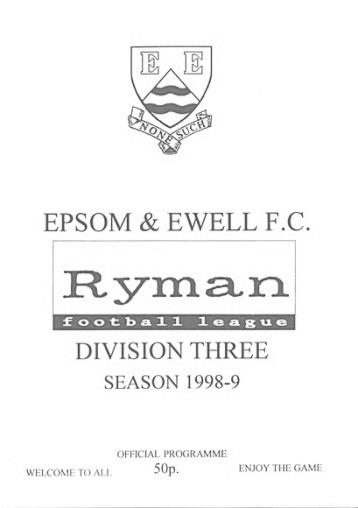 20 years ago this week Ben Forey scored a hat trick in a 4-0 win against Clapton, even if the goal of the game was the other one, claimed by James Hall as he finished off a great move with a thumping header. Forey was a pacey striker and would get 29 goals in 48 appearances this season before moving to the United States and missing out on our promotion season of 2001/02.8 years ago today we were defeated 4-0 by Bognor Regis Town in the F.A. Cup. We had reached this stage with victories over Arundel and Three Bridges but this was a step too far and as I write, we have not reached the First Qualifying Round since!Westside F.C. – HistoryWestside FC was founded by Graham Holder, the current Chairman, in May 1996 and are based at West Side Church in Wandsworth, South West London. Graham travelled to the USA in 1994 with Ambassadors in Sport to coach and evangelise in San Jose, California during the 1994 World Cup. While he was there he had a vision to form a Christian football club on his return to the UK.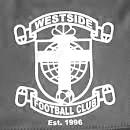 In 1996 this happened. With the team only having 7 players, they joined Division 5 of the Kingston & District League (KDL). By the start of the season, the team had grown to 17 players mainly from the West Side Church youth group. In this first season the team, player managed by Graham Holder, won KDL Division 5, the Tec Cup, and the Sportsmanship Cup and were runners-up in the League Junior Cup. Not a bad start and with Dave Doran scoring 55 goals.The club grew to have three adult men’s teams in the KDL with brothers, friends and friends of friends joining. The 1st team progressed through the divisions of the KDL and in 1999/2000 were Division 2 Champions and were promoted directly to the KDL Premier Division and winning this the following season 2000/01.The club decided to have a further season in the KDL Premier and apply for promotion to the Surrey South Eastern Combination Intermediate League (SSEC) the following season. Unfortunately, the plan went wrong when the team ended 3rd. Graham decided to take a gamble and transferred the team into the SSEC Junior  Division 1 and it gained promotion to the Intermediate League in 2002/03 by winning the last game of the season against promotion rivals Warlingham.Graham Holder remained Manager until 2008/09 and after 12 years stepped down to manage the Reserves in SSEC Junior Division 1. His Assistant Manager, Steve Walters then took over the job of 1st team manager. During those 12 years, the club won numerous trophies – including being FA Charter Standard National Adult Club of the Year 2005/06.Steve Walters led the first team to the SSEC Intermediate Division 2 title in 2014/15 and Division 1 the following season gaining promotion to the Surrey Elite League. We then switched to playing our home games at AFC Croydon. In 2018/19 we finished 4th and gained promotion to Step 6 of the National Football Structure, entering the Combined Counties Division 1. We moved again to ground share with Chessington and Hook United and despite a relatively good start, our season like many others was curtailed by COVID-19. We are starting the 2020/21 season ground sharing at Colliers Wood United.Also, in 2004, the club became the first Christian Club to take a Mission Tour to Senegal in West Africa. A great adventure, two years of planning and a difficult one for a Christian team in a mainly Muslim country. The tour was a great success and we returned in 2007 with an even more gruelling schedule of matches, coaching and Christian evangelism. There were some very unusual pitches and football in the jungle is a real experience! We also have connections with Romania and Sierra Leone.We believe that our original vision to be a multi team club has blossomed over the years since 1996. The club has expanded greatly since starting youth and girls’ football in 2002. Under the overall control of Jane Walters, we now have over 30 youth boys teams from U7 to U18 with teams playing on both Saturday and Sunday and a ladies and two girls teams (U14 and U10). All these teams have also won numerous trophies across all levels of the club. Last year, we joined forces with Sean Innes Coaching and formed three new teams in the Surrey Youth League.First Eleven Appearances for 2019/20  -  (max  32)First Eleven Appearances for 2019/20  -  (max  32)First Eleven Appearances for 2019/20  -  (max  32)First Eleven Appearances for 2019/20  -  (max  32)First Eleven Appearances for 2019/20  -  (max  32)First Eleven Appearances for 2019/20  -  (max  32)First Eleven Appearances for 2019/20  -  (max  32)First Eleven Appearances for 2019/20  -  (max  32)First Eleven Appearances for 2019/20  -  (max  32)First Eleven Appearances for 2019/20  -  (max  32)NameDebut2019/202019/202019/202019/20Career TotalsCareer TotalsCareer TotalsCareer TotalsNameDebutAppSubTotGoalsAppSubTotGoals ACHEAMPONG Gideon11/01/202090919091 ANDERSON Jordan-Boateng11/01/202051625162 ASHTON Ben01/02/202030303030 BENNETT Bobby12/08/201825328156636938 BETANCOURT Steve*18/08/20182351234272 BONASS-WARD Joe10/08/2019155200155200 CAMPBELL Kieran*25/01/20200110594632 CARNEY Billy*12/01/20191232137208 CARTON Kyle*03/08/201940404040 CHIN Louis*08/12/20186170192210 CONNELLY Lloyd14/10/201727330210571128 DAVIES Felix*03/08/2019110110110110 DUNCANSON Daniel*25/01/202023512351 FRAY James*12/11/2019101111101111 FUNNELL Toby*03/08/2019131141131141 GALLAGHER Jordan*07/08/20168210357157221 HALLIER-DEGALE Tyrell*14/12/201902200220 HAYWOOD-ROYE Corey*30/11/201923502350 HEAGNEY Adam*16/08/2016171182131141455 HENDRY Rob08/08/20151382181233215554 KING Jahmahl*26/10/2019180181180181 LEWIS Rory*03/08/201911201120 MARTIN Chaz-Lee*03/08/201981928192 MARTIN Tony27/11/201801100110 MORGAN Sam11/09/20180220311140 MURPHY Scott20/01/2007300305121212314 MURPHY Todd27/11/20181331601612280 NIGHTINGALE Zak*03/08/201934713471 PEPIN Pepin-Junior*18/02/202011201120 PINDER Marlon*13/01/20185053181195 QUINTYNE Gavin*07/03/202001100110 ROBERTS Liam*12/08/20174913354308420 ROBINSON Jake23/02/2019204243295343 SEWELL Jacob01/02/202002200220 SKELLY Jacob11/01/202081918191 SMITH George*16/11/201914501450 SMITH Taryn28/10/20172242643615519 STRAKER Tariq16/11/2019160163160163 SULLIVAN Ryan04/08/20181010312330 TEIXEIRA Ricardo*19/10/201940404040 THOMPSON Ashley*21/08/20171010361375 WHITE Sean*02/08/2014941303829679 YOUNG Conor07/03/2015140140750750* Player has left the club* Player has left the club* Player has left the club* Player has left the club* Player has left the club* Player has left the club* Player has left the club* Player has left the club* Player has left the club* Player has left the clubDuring the Break It has been a long and eventful summer break for our club. As everyone is well aware the season was postponed following matches on Saturday 14th March and the season was declared null and void soon after. Whilst the decision was probably the correct one in most people’s opinion, it was made extremely hastily by the F.A. and it is hoped that should we ever have to go through something like this again, the contingency plans will be better thought out.One of the main consequences of the season’s premature ending was that the proposed F.A. reorganisation was deferred for a year. This was extremely fortunate news for us. We were in decent form as the season entered its closing stages in March, but we were still a few points away from the top sides and even if we had won all our remaining matches, I think the best we could have hoped for might have been sixth or seventh place. As a result Sam and Tim now have a full season to show us what they can do without having to take over with the club sitting well adrift of the top clubs.So, in early June pre-season training commenced, albeit in a socially distanced manner and following all the criteria on what groups were allowed to do outdoors. A set of pre-season friendlies were drawn up for July, but we weren’t able to get going quite as quickly as that and so the first of what would become ten friendlies kicked off on 1st August 2020 on the back pitch at Horley Town, where we gave a fairly decent display in a 3-5 defeat. We followed this up with a 2-1 win at Farleigh Rovers and then produced a third positive display with a goalless draw at Sutton Common Rovers.We then suffered a midweek 4-1 defeat at AFC Croydon Athletic and followed this with a 3-2 defeat at Lingfield, which was particularly frustrating as we had led 2-0 after 71 minutes and looked well set for a deserved victory.We led again in our next two friendlies against Fisher and Farnborough Old Boys Guild but had to admit defeat in each, by 2-1 and 4-3 respectively before we faced our new landlords on Saturday 22nd August and were comfortably beaten 4-0.We finished off with two more Tuesday friendlies, drawing 1-1 at Sheerwater but crashing 6-1 at Chipstead. Whilst one win from ten friendlies may not look like a glowing pre-season, it must be remembered that eight of the matches were against teams of a higher step.In other news the Annual General Meeting was held here at Leatherhead on Sunday 30th August where we saw more changes to our Committee than we have had since 1973, which, if you know your history was a very momentous turning point for the club. We saw three Committee Members standing down, but four new ones have joined for this season and we also have a new Chairman in Mel Tough who has been Membership Secretary for a number of seasons. Our four new Committee Members are Philip Harris, Alex McKay (Senior), Barry Gartell and Peter Mutton and they bring a wealth of ideas with them. It is a very important season for the club, both on and off the field, but we now appear to have a much better group of individuals in place with a positive mind set. Look out for some new initiatives this season and please help your club.Our Club Statistical History - (incl Saturday 5th September):All League: Played: 2,984, Won: 1,222, Drawn: 568, Lost: 1,194 For: 5,492, Against: 5,312, GD: + 180 - Win Ratio 40.95%Combined Counties League: Played: 563, Won: 248, Drawn: 110, Lost: 205 For: 1,026, Against: 926, GD: + 100 - Win Ratio 44.05%Cup and Other: Played: 1,136, Won: 538, Drawn: 131, Lost: 459For: 2,469, Against: 2,126, GD: + 343 - Win Ratio 47.36%Abandoned Matches: Played: 8: For: 14, Against: 16Under Sam Morgan: Played 10, Won: 6, Drawn: 3, Lost: 1For: 21, Against: 8, GD: + 13 - Win Ratio 60.00%Overall: Played 4,120, Won: 1,760, Drawn: 699, Lost: 1,653, Abandoned: 8 For: 7,961, Against: 7,438, GD: + 523 - Win Ratio 42.72%For the purposes of these records, all matches that resulted in penalty shoot outs are recorded as draws, regardless of whether they were won or lost. Number of Official Home Grounds: Seven. 			Alexandra Recreation Ground				1918-1922Horton Hospital Grounds					1922-1925West Street			     	                   	1925-1993Merland Rise, Banstead Athletic FC				1993-2010Moatside, Merstham FC					2010-2012High Road, Chipstead FC					2012-2020Fetcham Grove, Leatherhead                                                                  2020-presentRecord Win:						12/10/1935  -  13-1 v Reigate Priory (H)  -  Amateur Cup			Record Defeat:						14/02/1948  -  0-14 v Chelmsford City Reserves (A)  -  London League						Longest Serving Manager:						Adrian Hill			853	          1982/1985 & 1990/2003Pat O'Connell			466			1973/1982Lyndon Buckwell		407			2006/2014Record Appearances:						Graham Morris			658			1990/2004Nigel Bennett			630			1989/2005Tommy Tuite			582			1973/1987Record Goal Scorers:						Tommy Tuite			391			1973/1987Reg Marlow			254			1924/1936Kyle Hough			207			2007/2017Where do we stand after the F.A. reorganisation?Seeing as last season was declared null and void the Football Association reorganisation has been deferred to the end of this season, so I thought I’d include this article once again last year, slightly updated, just so we all know what’s on offer this season.------------------------------------------------------------------------------------------------------------------------------------------------------------------------------------------------------------------------------------------------------------------To recap, In the opening programme of 2017/18 I advised that a big Football Association reorganisation was coming at the end of the season. It was their first big readjustment since 2004 when the Conference North and South were inserted as an extra step and we became a Step Five club. A further, final one completes at the end of this season, at which time the non-league pyramid will look a lot more logical. So, in 2017/18 we operated under a pyramid system that looks like this:1 – 2 – 3 – 6 – 14 – 17The new changes in 2018/19 were the addition of further divisions both at Step Three (in the Midlands area, and run by the Southern League) and Step Four (in the South East and run by the Isthmian League) with two more created at Step Six in Essex and the North West to leave the system looking like this now:1 – 2 – 4 – 7 – 14 – 19We of course make up part of the 19 Step Six divisions for this season, with the ultimate aim of the F.A. from August 2021 being to produce this new framework:1 – 2 – 4 – 8 – 16 – 17This might appear a little bizarre as the F.A. has only just opened up two extra divisions, yet they will now reorganise them again. Additionally, two divisions in the South West will effectively work as one, with a West and East section promoting two clubs each this year, while all other Step Six Leagues will be promoting four clubs.The reason for the extra promotions is because the final stage of this reorganisation involves the creation of one extra Step Four League and two extra Step Five Leagues and many promotions are required to fill the gaps. Indeed, there are also some extra promotions from Step Five and very little relegation across the board from that step. However, this is a one-time only opportunity. From 2021 onwards everything will be more settled and there will only be a Champion club promoted from each league, with the second club coming from playoffs between the next four clubs. Further issues await as the Combined Counties League geographical boundary for Step Six is almost certain to change and whilst this is unlikely to affect some teams, for both us and Westside, more regular trips to Kent or Sussex await if we are still playing at Step Six from next season onwards.So in simple terms, four go up this season, and two go down, while from next season it will be just two up and two down and unless the F.A. add an extra round or less exemptions, there will almost certainly be no F.A. Cup for any Step Six clubs any more. This places a large amount of pressure on the clubs in our division, including us, as the stakes are really high. But, if we can’t finish in the top four, then we won’t deserve to go up anyway as the league rarely lies.  Scouting the Opponent – Bridon RopesOn Sunday 20th August we renew acquaintances with Bridon Ropes in the F.A. Vase.Bridon Ropes are a club that play at Step Six in the Southern Counties East League Division One where they were standing in thirteenth place of the seventeen clubs at the point the season was curtailed. They play in Charlton, South East London, where they share with Tim Moffatt’s old club VP Meridian, although of course due to the new rules the tie will have to be decided on the day, so there is no possibility of a replay over there on this occasion.As I alluded to above, we have met previously when we hosted them in the First Round Proper of the F.A. Vase at High Road on 22nd October 2016. They had defeated Colliers Wood United on their way to that stage, while we had an exemption there following our top four finish from the previous season and on the day we came through by a goal to nil thanks to a header by Craig Hastings, although we were then defeated 3-2 at home by Abbey Rangers in the Second Round.They were founded back in 1935 as a factory team under the name of British Ropes and were, as you might expect comprised of workers from the British Ropes Works. They have been playing in Kent League for over a decade now and had three consecutive top ten finishes prior to the recent shortened seasons. The Bridon name came from one of their brands of wire rope.Ultimately, avoiding Step five clubs means that we couldn’t have asked for a better Vase draw, so now it is down to us to make the most of it, with the winners guaranteed a home draw against either Langney Wanderers or Eastbourne United Association.Southern Counties East League Division One TableSouthern Counties East League Division One TableSouthern Counties East League Division One TableSouthern Counties East League Division One TableSouthern Counties East League Division One TableSouthern Counties East League Division One TableSouthern Counties East League Division One TableSouthern Counties East League Division One TableSouthern Counties East League Division One TableLast seasonPWDLFAPtsGD Kennington261745733555+38 Rusthall251735723354+39 Holmesdale241563531751+36 Sporting Club Thamesmead261367603345+27 Rochester United231436543345+21 FC Elmstead241365483445+14 Stansfeld241365403145+9 Croydon241239513939+12 Greenways2611411736437+9 Lewisham Borough2611411515837-7 Sutton Athletic259610534333+10 Forest Hill Park269512414832-7 Bridon Ropes277218537323-20 Lydd Town266416407022-30 Meridian VP264616246818-44 Snodland Town243516226314-41 Kent Football United26152022888-66CCL Division One Club Directory AFC HAYES: Telephone: 0208 845 0110 - Colours: Blue and White Stripes/Blue/BlueGround: Farm Park, Kingshill Avenue, Hayes, Middx. UB4 8DD ASH UNITED: Telephone: 01252 344264 - Colours: Green with Red Trim/Green/GreenGround: Shawfields Stadium, Youngs Drive, Shawfields Road, Ash, Aldershot. GU12 6RE BAGSHOT: Telephone: 01252 623804 - Colours: Yellow/Black/BlackGround: Camberley Town FC – Krooner Park, Wilton Road, Camberley. GU15 2QW BEDFONT & FELTHAM: Telephone: 0208-890 7264 - Colours: Yellow/Blue/BlueGround: The Orchard, Hatton Road, Bedfont. TW14 9QT BRITISH AIRWAYS: Telephone: 0208-890 7264 - Colours: Sky Blue/Navy Blue/Navy BlueGround: Bedfont & Feltham FC - The Orchard, Hatton Road, Bedfont. TW14 9QTCHESSINGTON & HOOK UNITED: Telephone: 01372-602263  Colours: All Blue Ground: Chalky Lane, Chessington. KT9 2NF COVE: Telephone: 01252 543615  Colours: Yellow/Black/Black Ground: Oak Farm, Squirrel Lane, Cove GU14 8PB DORKING WANDERERS RES Telephone: 01306 400151 - Colours: Red & White Stripes/ Blue/ Red Ground: New Meadowbank Stadium, Mill Lane, Dorking. RH4 1DX EPSOM & EWELL Telephone: 01372 360151Colours: Royal Blue & White Hoops/Royal Blue/Royal Blue Ground: Leatherhead FC – Fetcham Grove, Leatherhead. KT22 9ASEVERSLEY & CALIFORNIA Telephone: 0118 973 2400 - Colours: - White & Royal Blue Hoops /Royal Blue/ Royal Blue - Ground: Fox Lane, off Reading Road, Eversley. RG27 0NS FARNHAM TOWN Telephone: 01252 715305 - Colours: - Claret & Sky Blue /White/ Claret & BlueGround: Memorial Ground, Babbs Mead, West Street, Farnham. GU9 7DY FC DEPORTIVO GALICIA Telephone: 0208 831 9067 - Colours: Royal Blue/Royal Blue/WhiteGround: Bedfont Sports FC - Bedfont Sports Club, Hatton Road, Bedfont. TW14 9JRFLEET SPURS Telephone: 01252 662810 - Colours: Dark Blue with Red Trim/Dark Blue/Dark BlueGround: Kennels Lane Farnborough. GU14 0ST GODALMING TOWN Telephone: 01483 417520 - Colours: Yellow/Green/YellowGround: Wey Court, Meadrow, Godalming. GU7 3JE JERSEY BULLS Telephone: 01534 449615 - Colours: Red and WhiteGround: Springfield Stadium, Janvrin Road, St Helier, Jersey. JE2 4LFKENSINGTON & EALING BOROUGH Telephone: 0208 998 1701- Colours: All BlueGround: Hanwell Town FC – The Powerday Stadium, Perivale Lane (off Argyle Road) W13, Perivale, Greenford UB6 8TLSANDHURST TOWN Telephone: 01252 878768 - Colours: Red & Black Stripes/Black/Black Ground: Bottom Meadow, Sandhurst Memorial Park, Yorktown Road, Sandhurst. GU47 9BJ TOOTING BEC Telephone: tba - Colours: Black & White Stripes/White/White & BlackGround: Tooting & Mitcham United FC - Imperial Fields, Bishopsford Road, Morden, Surrey SM4 6BF WALTON & HERSHAM Telephone: 07969 068731 - Colours: All RedGround: Elmbridge Excel Sports Hub, Waterside Drive, Walton-on-Thames. KT12 2JPWESTSIDE Telephone: 0208 942 8062  - Colours: Yellow/Blue/BlueGround: Colliers Wood United FC – Wibbandune Sports Ground, Robin Hood Way, Wimbledon, London SW20 0AAEpsom & Ewell Club History – updated for 2020/21We were founded in March 1918 as Epsom Juniors Cricket Club and played throughout the summer. In the autumn, Epsom Juniors F.C. came into being and played a handful of games from what is now known as Alexandra Recreation Ground. Competitive football followed as we entered the Surrey Junior League in 1919, and became founder members of the Sutton & District League in 1920. A change of name in July 1922 to Epsom Town F.C. heralded the start of a very successful era. By now resident at the Horton Hospital Sports Ground, we were unfortunate to lose 2-1 after extra time at Dorking F.C.’s Pixham Lane ground to Caterham Mental Hospital in a replay of the Surrey Junior Cup Final. However, we won three other trophies that season, the Leatherhead Hospital Shield, the Sutton Hospital Cup, and the Epsom Hospital Cup. In addition, we also won the Sutton & District League, and under the forward thinking of their visionary Chairman Hugh Bradley, took the step into Intermediate Football, where we won the Southern Suburban League without losing a match. Senior football was granted as we were unanimously accepted into the Surrey Senior League for 1924/25, where we finished third. In September 1925, the club relocated to the old Ewell F.C. ground at West Street, which was purchased through the generosity of our future President Robert Bradshaw. In 1925/26 the Championship of the Surrey Senior League was attained, and the following season, we defeated Egham 1-0 at Egham in the League Charity Cup to complete a League and Cup “double”. Election to the London League followed, and the title was claimed in the first attempt in 1927/28. Unfortunately, we were unable to repeat this, instead finishing runners-up in 1931/32, 1932/33, 1934/35, 1936/37 and 1937/38. Cup Honours were limited, although in 1929 Redhill defeated us 3-2 in front of 4,600 at Guildford in our first Surrey Senior Cup Final, having seen off Wimbledon 4-1 in the semi-final! The thirties were a very successful era, and we won the Surrey Charity (Senior) Shield in 1933 with an impressive 5-0 win over Woking at Kingfield. However, the proudest moment of our pre-war history was an appearance in the First Round Proper of the F.A. Cup in 1933/34. Woking (after a replay), Nunhead, Tooting & Mitcham, Beddington Corner, and Leytonstone were defeated, and a crowd of 9,485 at the Lea Bridge Speedway Stadium witnessed a 4-2 loss against the hosts Clapton Orient. At the end of that season we changed our name to Epsom F.C. In 1939 a newly formed team, Epsom Town (no connection to the earlier name) shared the ground with Epsom F.C. However, this arrangement was suspended when war was declared, and we folded for the duration. In the meantime, Club Chairman Charles Pettett threw in his lot with Epsom Town in an attempt to boost morale by keeping the football flag flying. It was successful, as that club competed continuously throughout the war years, winning the Surrey Combination in 1939/40, and reaching the Surrey Senior Cup Final in 1944, losing 3-1 to Tooting & Mitcham, at Sandy Lane. After the war, Epsom F.C. restarted, continuing in the London League and reclaimed West Street. Temporary homes were found for Epsom Town while they competed for a season in the newly created Corinthian League, but disbanded in 1946.In 1949 we entered the Corinthian League ourselves, where in 1952 we reached the League Memorial Shield Final in 1952, going down 2-1 to Champions Hounslow at Eastbourne after leading at half-time. Things improved further with the signing of the former English Amateur International Pat Lynch from Hendon, finishing third in 1952/53, while in 1954 we reached the Surrey Senior Cup Final for the second time in our history, losing unluckily 2-0 to Corinthian Casuals in front of 6,159 at Selhurst Park. In 1955 we won the Surrey Senior Shield with a 1-0 win over Carshalton Athletic at West Street.We appointed our first ever Manager, Kingstonian legend Doug Whitehead in 1955 and the Corinthian League double was almost achieved in 1956/57, but two losses in the final week, along with a 2-0 defeat in the Cup Final to Maidenhead United at Dorking ensured that we ended with neither, finishing fourth. However in 1960, we finally raised the Shield with a 2-0 revenge win over Maidenhead at Vale Farm, home of Wembley F.C. In 1960 we changed our name once again to Epsom & Ewell F.C. This was not because of any merger with Ewell & Stoneleigh as is often quoted, but was an attempt to increase support across the whole of the Borough. In 1963 the Corinthian League merged with the Athenian and Delphian Leagues, and we were placed in Division One of the new structure, but the sixties were full of poor results and we were relegated in 1965. Despite a string of managers, most notably ex-Leyton Orient winger Jimmy Smith, and Tony Williams, now famous for his creation of the F.A. Yearbooks, our fortunes did not improve significantly and further relegations were avoided in the early seventies by the benefit of re-election. However in 1973, despite “improving” to finish second from bottom, the Athenian League ran out of patience and cut us loose. This was unfortunate timing as we had just cleared all of our debts, and in addition to a virtually new Committee, former Fulham player Pat O’Connell had taken over as Manager. The Surrey Senior League took us in at the last minute, and the new squad, including young striker Tommy Tuite, won the League Cup, and the following season, 1974/75 achieved a second Surrey Senior League “double”. However, the season would always be remembered for reaching the Final of the inaugural F.A. Vase, where 9,500 saw the Blues edged out 2-1 by Hoddesdon Town at Wembley Stadium. The Athenian League welcomed us back, and promotion was achieved in that first season. In 1976/77 we reached the Athenian League Cup Final, losing 1-0 at Chalfont St Peter.By then, we knew that we had been invited to join the expanding Isthmian League for 1977/78, and were placed in the new Division Two. Our first match under floodlights took place against Met Police in August 1977, and the title was clinched the following April, securing a move to Division One. In 1979/80 we won the Southern Combination Cup 7-2 over Hampton on their own pitch, where the opposition were blitzed by five goals from Tuite. The following season a new clubhouse opened at West Street, and we finally won the Surrey Senior Cup in 1981, defeating Woking 2-1 at Tooting & Mitcham, although we just missed out on promotion. O’Connell resigned in 1982, being replaced by Adrian Hill and in 1983/84 we clinched a spot in the Premier Division as runners-up, although this time we missed out in the Surrey Senior Cup, defeated 4-0 by Sutton United in the Final at Imber Court.We survived comfortably in our first season at the Isthmian Premier, but Hill’s departure to Croydon in 1985 started a decline. Much of the squad left with Hill, and new Manager Alan Webb had too much to do. We were relegated in 1986, and also in 1987, by now under the Management of Ricky Kidd. Adrian Hill replaced Kidd for a second spell at the helm in 1990, but we were placed in the new Division Three in 1991 in league reorganisation following a finish one position below the required half way mark.  In 1993 a large chapter in our history ended as we left West Street and moved in as tenants of Banstead Athletic. The decade was largely one of frustration, although we did reach the Final of the Associate Members Trophy in 1998, losing 2-0 to Bedford Town at Hendon’s old Claremont Road ground.In 2002 Adrian Hill took us back up to the newly created Division 1 South, where we topped the table for a month, eventually finishing 9th, but Hill’s retirement at the end of the season led to relegation a year later and then in 2006 we were transferred into the Combined Counties League Premier Division. In October 2006 Lyndon Buckwell, a former player became our new Manager, and in his first full season (2007/08) we were back in the top ten. In 2008/09 we exceeded this achievement and finished in fourth place after heading the table for a few months. In 2009/10 the club recovered from a slow start to finish fifth and also reached the last 32 of the F.A.Vase for the first time in 21 years, bowing out 3-2 in Northamptonshire to Long Buckby. In April of 2010 we terminated our seventeen-year ground sharing agreement with Banstead Athletic and spent two unspectacular seasons at Merstham F.C. before relocating to High Road, home of Chipstead F.C. for the 2012/13 season, where we would spend eight seasons.The season brought significant playing success as a slow start was followed by a spectacular run of form, including a club record 12 straight League wins, which put us at the top of the table for over a month, before a tricky run in resulted in a final position of fifth. However, any disappointment there was tempered by the club’s first silverware since 1981 when we defeated South Park 3-0 at Farnborough to win the Combined Counties League Cup. On a sadder note, 2012/13 also marked one thousand games since we left West Street.We carried our form into 2013/14 and led the league with eight straight wins, but couldn’t hold on and had to settle for third place, our highest league finish since 1984, but the following September Lyndon Buckwell departed and Glyn Mandeville and new Assistant Matt Smith steered the club to seventh place, and improved this to fourth in 2015/16. In the summer of 2016 our club visited France and played a friendly against our twin town Chantilly, which was where the England team had been based before their Euro 2016 campaign. The players were able to meet Roy Hodgson and Gary Neville and performed admirably as ambassadors for our town.In 2016/17 we started the season with an incredible 9-2 win at newly promoted Bedfont & despite trailing 2-0 at half time and went on to repeat our fourth place finish in the League. In addition, we reached the League Cup Final but were defeated 4-1 by Westfield at Windsor FC.However, in the summer of 2017, we suffered a large player exodus with a substantial number joining local rivals Sutton Common Rovers. Glyn was unable to replace them with enough players of real quality and three quarters of the season was spent at the foot of the table. His resignation in January 2018 led to the club promoting our Coach Neil Grant into the Manager’s role and although he managed to get us off the foot of the table, relegation was always likely and was confirmed in mid-April; not a great way to celebrate our Centenary!The attempts at bouncing straight back did not start particularly well and Grant departed in October. He was replaced by Simon Funnell, who stepped up from his Assistant role and oversaw a good run of results which took us as high as eighth with the consolation of reaching the Division One League Cup Final at Meadowbank. Unfortunately the new season of 2019/20 started poorly and Funnell resigned at Christmas. His Assistant Sam Morgan was appointed to the role and with his new Assistant Tim Moffatt they oversaw an undefeated league run that took us up to the abandonment of the season. The 2020/21 season commences with another ground move, this time to Leatherhead’s Fetcham Grove ground, although the target of promotion back into the top flight of the Combined Counties League remains the same as the previous year. Luckily last year’s null and void finish gives us another chance to claim one of the four promotion spots that remain available this year and a significant club restructure off the field enables us to look forward to this season with a greater degree of optimism. Meanwhile, the search continues for a new ground back in the Borough…..Last Season’s Result Grid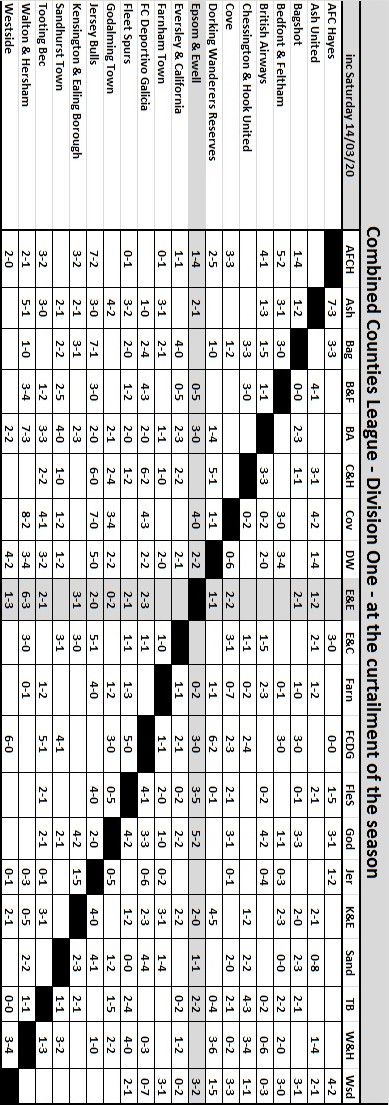 Combined Counties League Division One Opponents All-time RecordsCombined Counties League Division One Opponents All-time RecordsCombined Counties League Division One Opponents All-time RecordsCombined Counties League Division One Opponents All-time RecordsCombined Counties League Division One Opponents All-time RecordsCombined Counties League Division One Opponents All-time RecordsCombined Counties League Division One Opponents All-time RecordsCombined Counties League Division One Opponents All-time RecordsCombined Counties League Division One Opponents All-time RecordsCombined Counties League Division One Opponents All-time RecordsCombined Counties League Division One Opponents All-time RecordsInc 5th SeptemberPWDLFAPPGGDBestWinWorstLoss Westside2200633.00+33-1- Godalming Town870122112.63+115-10-3 FC Deportivo Galicia54011352.40+83-00-2 Bagshot43011232.25+97-11-2 British Airways3201852.00+33-02-3 Ash United23134654341.87+206-00-3 Bedfont & Feltham741226201.85+69-20-5 Cove3818101086601.68+267-01-6 Chessington & Hook30139863451.60+186-01-3 Walton & Hersham552511191081111.56-38-00-8 Farnham Town2094732331.55-13-01-4 Eversley & California2101221.5001-01-2 Sandhurst Town18711030321.22-24-01-3 Dorking Wanderers  Res51311091.00+13-03-5 Tooting Bec4112791.00-13-11-4 Fleet Spurs41128101.00-23-23-5 Kensington & Ealing  Borough4112591.00-42-01-5 AFC Hayes (inc Brook House)1424820260.71-67-01-4 Jersey Bulls1001020.00-2-0-2Match and Ball Sponsorships – 2020/21Match and Ball Sponsorships – 2020/21Match and Ball Sponsorships – 2020/21Match and Ball Sponsorships – 2020/21OpponentDateMatch SponsorWestside08/09/20Club President – Stella LamontBridon Ropes (FA Vase)20/09/20Cove26/09/20Chessington & Hook United29/09/20Match sponsorship costs just £60.00!Sponsorship includes: Admission, programmes and hospitality for three people.A full page advert in the programme and mascot for the day (if required).Also, you get to choose the player of the match, who will receive a prizeIf you are interested, just speak to a Committee Member, or drop me an email at: richard.c.lambert@gmail.comMatch sponsorship costs just £60.00!Sponsorship includes: Admission, programmes and hospitality for three people.A full page advert in the programme and mascot for the day (if required).Also, you get to choose the player of the match, who will receive a prizeIf you are interested, just speak to a Committee Member, or drop me an email at: richard.c.lambert@gmail.comMatch sponsorship costs just £60.00!Sponsorship includes: Admission, programmes and hospitality for three people.A full page advert in the programme and mascot for the day (if required).Also, you get to choose the player of the match, who will receive a prizeIf you are interested, just speak to a Committee Member, or drop me an email at: richard.c.lambert@gmail.comMatch sponsorship costs just £60.00!Sponsorship includes: Admission, programmes and hospitality for three people.A full page advert in the programme and mascot for the day (if required).Also, you get to choose the player of the match, who will receive a prizeIf you are interested, just speak to a Committee Member, or drop me an email at: richard.c.lambert@gmail.comYou Could Advertise Here!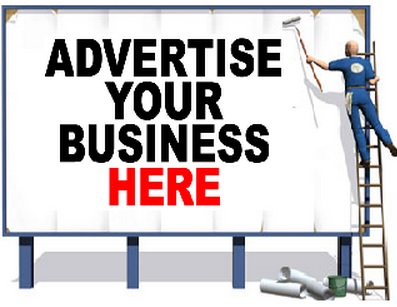 Just ask a Committee Member for details! Reasonable Prices!Be a part of our award winning programme!Season Tickets now available!Yes, I know we are playing our first match today, but you can still get season tickets for the rest of the season, which cover all League and League Cup matches. Adult Season Ticket (over 16) - £100Concessions (OAPs and Students) - £50Children aged between 7-16 - £20Children under 7 – FREEIn addition we are also allowing FREE entry to all Her Majesties Armed Services and Emergency Personnel (proof required)We also allow all Epsom & Ewell Colts players in if accompanied by a paying adult.Reduced prices are available for Leatherhead season ticket holders – just ask a Committee Member for details and join the Salts Family!!Combined Counties League – Division OneCombined Counties League – Division OneCombined Counties League – Division OneCombined Counties League – Division One  Tuesday, 8th September 2020 - Kick-off 7.45 p.m.   Tuesday, 8th September 2020 - Kick-off 7.45 p.m.   Tuesday, 8th September 2020 - Kick-off 7.45 p.m.   Tuesday, 8th September 2020 - Kick-off 7.45 p.m. Epsom and Ewell(Royal Blue &White/Blue/Blue)VVWestside(Yellow/Blue/Blue)SquadNUMBERSNUMBERSSquadNic TaylorRyan BellBen AshtonAyman DahdouhSheikh CeesaySian ForsytheGideon AcheampongRoy GayleReisse GriffinZak GuestTom PensonNathan Hunter-MosesJoe Bonass-WardZachary Johnson-ReadDwayne AgyemangJay JonesLloyd ConnellyJohn JuppAlpha BahAlex Lever© Scott MurphyChris OgunlanaJacob SkellySzyrus ShokoyaJake RobinsonRyan SmithTony MartinTyrrell StoneHarvey BrinkleyMichael TiaTariq StrakerNathan TurnerBobby BennettJoshua Walters ©Rob HendryTevon WebsterTaryn SmithGiordano ZabottiJacob SewellIjah Currie-WilsonDan PenfoldSam MorganMANAGERMANAGERSteve WaltersTim MoffattASSISTANT ASSISTANT Dean EnnorTim Moffatt / Ben Ashton /Kevin Adnett / Colin HarveyCOACHES / PHYSIOSCOACHES / PHYSIOSJames Richards / Graham HolderREFEREE: M.EdwardsREFEREE: M.EdwardsREFEREE: M.EdwardsREFEREE: M.EdwardsASSISTANTS: I.Hempel, D.BanksASSISTANTS: I.Hempel, D.BanksASSISTANTS: I.Hempel, D.BanksASSISTANTS: I.Hempel, D.BanksToday’s Match is sponsored by Club President Stella Lamont who celebrated her 92nd birthday on 1st SeptemberToday’s Match is sponsored by Club President Stella Lamont who celebrated her 92nd birthday on 1st SeptemberToday’s Match is sponsored by Club President Stella Lamont who celebrated her 92nd birthday on 1st SeptemberToday’s Match is sponsored by Club President Stella Lamont who celebrated her 92nd birthday on 1st SeptemberOUR NEXT VISITORS TO HIGH ROADBridon RopesBuildbase F.A. Vase - First Qualifying RoundSunday, 20th September 2020 – Kick-off – 3.00 p.m.OUR NEXT VISITORS TO HIGH ROADBridon RopesBuildbase F.A. Vase - First Qualifying RoundSunday, 20th September 2020 – Kick-off – 3.00 p.m.OUR NEXT VISITORS TO HIGH ROADBridon RopesBuildbase F.A. Vase - First Qualifying RoundSunday, 20th September 2020 – Kick-off – 3.00 p.m.OUR NEXT VISITORS TO HIGH ROADBridon RopesBuildbase F.A. Vase - First Qualifying RoundSunday, 20th September 2020 – Kick-off – 3.00 p.m.